IMED 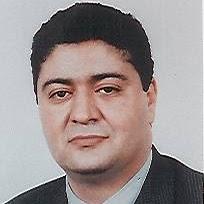 IMED.318432@2freemail.com PROFESSION: Senior ICT Manager, Project Manager, PMP, ITIL Summary:     ICT Manager with complete life cycle experience, having more than 30 years of experiences.  Sales Management, Project Management, Training Management. Expert in Mainframe environment with more than 20 years  EDUCATION 1981 – 1985: BSC (Computer and mathematics). Cooperative Program, SHERBROOKE UNIVERSITY (Qc., CANADA) 1978 – 1981: B.Sc. (Mathematics - Physics). (License) UNIVERSITY OF TUNIS 1971 - 1978 Baccalaureate C (Mathematics Physics) LYCEE CARNOT DE TUNIS (French High-School) EXPERIENCE May 2015 – April 2017 	Senior ICT Advisor  ITS Technologies  Bahrain    	Security and DR Policies Optimization for Mainframe Sites. Project Manager Software Solution implementation. Oracle Financial ERP Implementation. Mainframe and Client Server environment. Migration from Mainframe February 2011 - April 2015: Senior Mainframe Consultant CAMENA Bahrain  	Covering GCC and MENA for All Mainframe Business.   	Sales Presales and Project Manager. July 2010 - January 2011: Senior Consultant  	ITS Technologies 	Bahrain   	Project Manager for Core Banking Migration Development and implementation for ICT Human Capital and industry. SAP customization and Oracle ERP Implementation. Nov 2007 - June 2010     : BDM  International Turnkey Systems (ITS) 	Bahrain  	BD Manager for Telecom and Banking Solutions  	Project Manager for creation Mena telecom Call Center & SOC based on Nokia solution.  	Project Manager for Datacenter Upgrade and Migration Jan 2006 - October 2007: General Manager 	E- Security Gulf 	Bahrain.  	Managing Information Security Company.  	Following-up with sales and technical team on day to day business.  July 2004 - Dec 2005       : General Manager 	 Electronic Concepts 	Riyadh.  	Managing sales and technical team on day to day business. Providing Logistic Support for Existing Solutions. Installation of Siebel CRM and Data warehousing Teradata August 1997 - June 2004: Technical Manager: Computer Associates. ME Bahrain  	Managing all Pre-sales and Services activities Resources.  	Database Trainer, Mainframe Consultant expert and trainer January 1996 - July 1997: Project Manager 	Computer Associates Intl  Montreal Post sales and Pre-sales for Database Products. Mainframe Expert 	-Confidential- 	Page 1 of 2 August 1993 - Dec 1995: Senior Consultant 	Free Lance (YMSA) Montreal  April 1986 - June1993 TRAINING: Project Manager at DMR for AIR CANADA Implementation of new system on Mainframe with Testing and User training Consultant as Project Leader for I.C.A.O. (International Civil Aviation Organization)  Full Computerization of the International Airport of Bujumbura; Network, Security, Financial and HR Solutions Senior System Analyst: TÉLÉBEC,  Analyst on the New Billing System. Mainframe Consultant Senior System Analyst: TRUSCO DESJARDINS, Financial Institution Simulate the new financial system and create the appropriate interfaces with testing. Mainframe environment Senior Systems Analyst Ministry of Justice                                   Analyst / Programming for new sub-system on Mainframe. Testing and user training Systems Analyst African Development Bank Abidjan Analyst Programmer for Different Systems on Mainframe and distributed platform. HR, Financial and Administrative systems   Projects Management CAPP-CESA (Paris, France) PMI, Computer Associates (New-York) ITIL Foundation, Pink Elephant 	Riyadh BS7799 Certified (Security), E-Security Gulf, Bahrain Event Speaker:               Speaker at BPM/ DR Event in Karachi Pakistan   	 	 	 	November 2006 Skills: Technical, Project Management, resources Management, Sales, Business Development manager, Mainframe expert. PERSONAL INFORMATION BIRTH DATE: 	 	28 march 1960 CIVIL STATUS: 	Married NATIONALITY: 	Canadian LANGUAGES: 	French - English - Italian - Arabic 	-Confidential- 	Page 2 of 2 Event Speaker:               Speaker at BPM/ DR Event in Karachi Pakistan   	 	 	 	November 2006 Skills: Technical, Project Management, resources Management, Sales, Business Development manager, Mainframe expert. PERSONAL INFORMATION BIRTH DATE: 	 	28 march 1960 CIVIL STATUS: 	Married NATIONALITY: 	Canadian LANGUAGES: 	French - English - Italian - Arabic 	-Confidential- 	Page 2 of 2 